Freedom of Information disclosure logSeptember 2017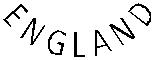 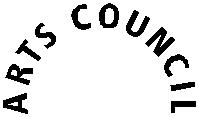 The disclosure log summarises responses to requests we’ve handled under the Freedom of Information Act 2000.Requester sought a copy of the National Portfolio application made by Frantic Assembly for 2018-22, as well as their annual submissions for 2015-16 and 2016-17. The former was provided with Section 40 (2) and Section 43 (2) redactions, but the latter was refused under Section 22, as the information will be published at a later date.Requester sought a copy of the National Portfolio application made by Frantic Theatre Company (Frantic Assembly). This was provided with Section 40 (2) and Section 43 (2) redactions.Requester sought a copy of the National Portfolio applications made by Attenborough Arts, Spark Arts and Metro Boulet Dodo for 2018-22, alongside recent Strategic Touring applications by South Bank Centre and Phizzical. These were provided with Section 40 (2) and Section 43 (2) redactions.Requester sought information concerning Arts Council England staff hired through umbrella companies, recruitment agencies and temping agencies. This information was provided.Requester sought a copy of the application to Grants for the Arts made by The Festival of Thrift. This was provided with Section 40 (2) and Section 43 (2) redactions.Requester sought information concerning all successful applications to the National Portfolio 2018-22 in the North East of England, in regards to their commitment and intended outcomes for the Creative Case for Diversity. Clarification was requested but not received, and so the request was discontinued.Requester sought information regarding registered charges on the Birmingham Hippodrome Theatre between 1998 and 2006. This information was provided with Section 40 (2) redactions. Requester sought information concerning Birmingham Dance Hub, including documentation and correspondence. All information held was provided with Section 40 (2) and Section 43 (2) redactions. However, some elements of the request were not held, and others were refused under Section 14.Requester sought copies of the Strategic Touring applications for The Roundhouse’s Puffball Phase 2 – The Partnership and Leeds Studio Theatre’s Nine Lives by Zodwa Nyoni. These were provided with Section 40 (2) and Section 43 (2) redactions.Requester sought information relating to the purchase of a kiln with an Arts Council Grant in the early 00s. This was to treated as a subject access request, but as the identity of the requester could not be verified with the limited materials on record, we handled this as a Freedom of Information request, and applied Section 40 (2) redactions.Requester sought information relating to the Government Indemnity Scheme. The information held was provided where it was held.Requester sought all documents relating to the Quality Metrics tender. This information was provided with Section 41 and Section 43 (2) redactions.Requester sought funding figures for projects led by minority groups tackling social issues. This information was provided.Requester sought any documentation held relating to the Black British Classical Foundation. An application and activity report form were provided with Section 40 (2) and Section 43 (2) redactions.Requester sought access to funding applications made organisations. Clarification was requested to define which organisations would be required, but the request was discontinued due to lack of response. Requester sought information concerning In Harmony lessons being filmed by schools, concerned this was ostensibly for the purposes of, and at the behest of, Arts Council England. Answers to all questions were provided.Requester sought information relating to the ASTONish scheme in Birmingham. This information was provided.Requester sought the number of successful applications to Grants for the Arts in Stoke and Newcastle since 2013-14, versus unsuccessful applications, without any identifiable information. The funding figures were provided.Requester sought a copy of Yellow Earth Theatre’s application to the National Portfolio 2018-22. This information was provided with Section 40 (2) and Section 43 (2) redactions.Requester sought funding figures around the enabling of new artistic works. Clarification was requested and received, refining the request to cover the 2015-18 funding period and both NPOs and Grants for the Arts applications only. This information was provided.Requester sought any documentation or correspondence relating to the indemnifying of the painting David Contemplating the Head of Goliath by Orazio Gentileschi by the Government Indemnity Scheme during its loan at the National Gallery from June 2013 to March 2016. This information was provided with Section 40 (2) and Section 41 redactions.Requester sought funding figures for Circus Arts in the 2016 calendar year. This information was provided. Requester sought copies of all applications and related correspondence from artists from Israel or Palestine. No information was held. Requester sought copies of an application form due to a suspected fraud. This request was discontinued, and passed on to our internal fraud team.About Freedom of Information RequestsAs a public authority, all written material we hold, including any correspondence you send to us, may be considered for release following a request to us under the Freedom of Information Act 2000, unless the information is exempt. To submit a freedom of information request, email foi@artscouncil.org.uk or make a request by post to: Senior Officer, Information, Arts Council England, 49 Lever Street, Manchester, M1 1FN Further readingOur Freedom of Information hub on the Arts Council website: http://www.artscouncil.org.uk/freedom-information Guidance on redactions within Freedom of Information request responses in Word and PDF formats.